№ п/пНаименование товараЕд. изм.Кол-воТехнические, функциональные характеристикиТехнические, функциональные характеристикиТехнические, функциональные характеристики№ п/пНаименование товараЕд. изм.Кол-воПоказатель (наименование комплектующего, технического параметра и т.п.)Показатель (наименование комплектующего, технического параметра и т.п.)Описание, значение1.Автомобиль  ИО-04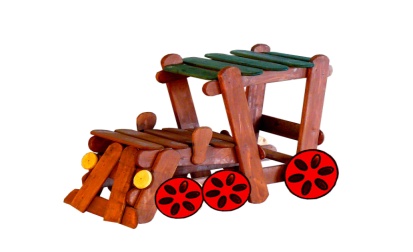 Шт. 11.Автомобиль  ИО-04Шт. 1Высота (мм) Высота (мм) 12001.Автомобиль  ИО-04Шт. 1Длина (мм)Длина (мм)19001.Автомобиль  ИО-04Шт. 1Ширина (мм)Ширина (мм)7001.Автомобиль  ИО-04Шт. 1Применяемые материалыПрименяемые материалыПрименяемые материалы1.Автомобиль  ИО-04Шт. 1КаркасВ кол-ве 1шт., выполнен из доски естественной влажности с покрытием антисептиком «Акватекс».Нижняя часть каркаса покрыта битумной мастикой с последующим бетонированием.В кол-ве 1шт., выполнен из доски естественной влажности с покрытием антисептиком «Акватекс».Нижняя часть каркаса покрыта битумной мастикой с последующим бетонированием.1.Автомобиль  ИО-04Шт. 1Односкатная крыша В кол-ве 1шт., выполнена из доски естественной влажности с покрытием антисептиком «Акватекс» цвет еловая зелень.В кол-ве 1шт., выполнена из доски естественной влажности с покрытием антисептиком «Акватекс» цвет еловая зелень.1.Автомобиль  ИО-04Шт. 1Сиденье со спинкой В кол-ве 1шт, выполнено из доски выполнена из доски естественной влажности с покрытием антисептиком «Акватекс»В кол-ве 1шт, выполнено из доски выполнена из доски естественной влажности с покрытием антисептиком «Акватекс»1.Автомобиль  ИО-04Шт. 1КолесаВ кол-ве 4шт, выполнены из влагостойкой  фанеры толщиной 12- 15мм., с покраской акриловой краской В кол-ве 4шт, выполнены из влагостойкой  фанеры толщиной 12- 15мм., с покраской акриловой краской 1.Автомобиль  ИО-04Шт. 1Фары В кол-ве 2шт., выполнены из фанеры 12-15мм., с покраской акриловой  краскойВ кол-ве 2шт., выполнены из фанеры 12-15мм., с покраской акриловой  краской1.Автомобиль  ИО-04Шт. 1РульВ кол-ве 1шт., выполнен из влагостойкой фанеры толщиной 12-15мм с покрытием антисептиком «Акватекс»В кол-ве 1шт., выполнен из влагостойкой фанеры толщиной 12-15мм с покрытием антисептиком «Акватекс»1.Автомобиль  ИО-04Шт. 1МатериалыДеревянная доска естественной влажности тщательно отшлифован со всех сторон и покрашен в заводских условиях антисептиком "Акватекс, влагостойкая фанера с покраской акриловой краской, конструкция собирается на саморезы по дереву.  ГОСТ Р 52169-2012  Деревянная доска естественной влажности тщательно отшлифован со всех сторон и покрашен в заводских условиях антисептиком "Акватекс, влагостойкая фанера с покраской акриловой краской, конструкция собирается на саморезы по дереву.  ГОСТ Р 52169-2012  